 FOOTBALL ASSOCIATION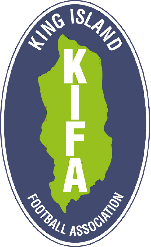 Pres: Jan van RuiswykSec: Kelsey WattsPO Box 50, Currie TAS 725626 February 2024To whom it may concern.Re: Support for the King Island Community Radio application for widening
broadcasting opportunities.

The King Island Football Association (KIFA) is pleased to support the
King Island Community Radio (KICR) application for extending their
services to the King Island community.
KICR plays a crucial role for our football association.
Since 2022 KICR and King Island TV (KITV) have broadcasted our finals on YouTube
connecting the KIFA to many on and off-island viewers.
KICR also conducts radio interviews and broadcasts score results in their own sports
segments. KICR partners with the KIFA to broadcast promos for each week’s games and for other match announcements during the season.A widening of their broadcast ability would greatly benefit the community on King Island.Yours SincerelyJan van RuiswykPresident: KIFAPhone: 0427611247e-mail: devendel54@gmail.com